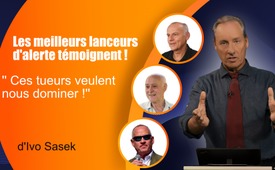 Ces tueurs veulent nous dominer ! Les meilleurs lanceurs d'alerte témoignent ! (d’Ivo Sasek)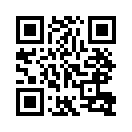 Les vaccinés et les non vaccinés seront à 100 % d'accord après cette vue d’ensemble du fondateur de Kla.TV, Ivo Sasek : Ce genre de personnes ne doit pas nous dominer ! Ils nous ont d'abord imposé leurs injections génétiques décimant les peuples : une expérience interdite sur les peuples ! Ils ont strictement censuré toute contre voix compétente ! Ils nous ont imposé des mesures de pandémie dépourvues de tout fondement scientifique. Ils se sont protégés juridiquement contre toute responsabilité et ont ensuite généré des milliards de bénéfices avec le Covid19. Maintenant, ils nous imposent également les frais de justice dont ils ont besoin pour lutter contre les victimes de leur vaccination qu’ils abandonnent sans pitié. Ce même type de personnes nous nuit également avec leurs technologies de géo-ingénierie et 5G. Découvrez ce que leurs injections d'ARNm, combinées à la 5G et à la géo-ingénierie, font d'effrayant dans votre cerveau ! Dévoilez, sauvez des vies !Vous avez maintenant entendu des mots et des témoignages très durs de la part des inventeurs de ces technologies. Mais ce qui est le plus catastrophique, c'est la combinaison de toutes les technologies déjà mentionnées. Aussi bien les injections d'ARNm que la 5G ou les substances des chemtrails ont toujours le même effet - et se renforcent mutuellement : notre volonté, notre capacité de réflexion, c'est-à-dire notre capacité de concentration, est de plus en plus paralysée.

Lorsqu'un grand criminel est pris en flagrant délit, il lui reste exactement trois possibilités : la reddition immédiate, la fuite immédiate ou l'attaque ouverte. Big-Pharma et son escroquerie mondiale à la vaccination ont été pris en flagrant délit. Des milliers de témoins compétents ont encerclé Big-Pharma et son OMS depuis la pandémie de Covid et les ont démasquées à la lumière de la vérité. Comme le prouvent les développements actuels en politique, en médecine, en science, etc., Big-Pharma, son cartel de médias et les politiciens qui leur sont liés n'envisagent pas de capituler. Cette mafia mondiale n'envisage pas non plus de s'enfuir. Elle n'en a pas besoin. Au contraire, elle s'est déjà protégée juridiquement de manière drastique, avec l'aide de ses vassaux de la justice. Elle n'a donc pas besoin de s'enfuir. Elle s'est donc immédiatement préparée à une attaque de grande envergure contre ses dénonciateurs et, en fin de compte, contre le monde entier. Et elle s'apprête à faire le grand saut sur sa proie. Les armes qu'elle utilise dans sa guerre d'agression contre l'humanité sont des études complètement fictives et mensongères, réalisées par ses propres agents. Et comme ces agents sont impliqués dans des conflits d'intérêts majeurs, ils se présentent, comme le loup déguisé en mouton, déguisés en soi-disant experts indépendants. Et en s'appuyant sur des affirmations erronées totalement infondées, Big-Pharma, par l'intermédiaire des médias de son propre cartel, se félicite actuellement dans le monde entier, de ses formidables succès en matière de vaccination. Et c'est précisément avec ce mensonge enthousiasmant d'avoir sauvé des millions de vies humaines avec ses vaccins Covid que Big-Parma dissimule le fait, mille fois prouvé, que les coupables sont précisément ces vaccinations qui, en réalité, ont causé des dommages durables à des millions de personnes et en ont tué d'innombrables autres . Mais comme si ça ne suffisait pas, ils tirent déjà les ficelles pour les prochaines pandémies avec des mesures encore plus restrictives que celles du Covid-19. A l'avenir, ces mesures devront être prescrites, imposées et appliquées rigoureusement par des institutions étroitement liées à Big-Pharma. Tout ce jeu est, en fin de compte, aussi incroyablement dérisoire que le jeu des enfants dans le bac à sable, vous savez. Vous vous souvenez certainement encore de ces enfants dominants dans le bac à sable, dans votre propre enfance. Ces méchants camarades de jeu transformaient alors arbitrairement toutes les règles du jeu connues, en toutes sortes de nouvelles "lois", à leur convenance. Ils le faisaient chaque fois qu'ils voyaient leur propre avantage, leurs avantages ou leur petit pouvoir menacés d'une manière ou d'une autre. N'est-ce pas ? Les enfants faibles étaient alors toujours immédiatement dépassés par ces têtes dominantes, tout comme nous avons été dépassés en tant que peuples entiers, lorsque tous ces décrets les plus absurdes, toutes ces nouvelles lois et règles du jeu gouvernementales nous ont été imposées par des politiciens aux ordres de la pharmacie et autres. Mais contrairement aux enfants, le monde des adultes s'est montré bien plus docile. En effet, les enfants dépassés quittent en général assez rapidement le bac à sable et le terrain de jeu ou quoi que ce soit d'autre lorsque des enfants malveillants et dominateurs leur imposent constamment de nouvelles règles. Le monde des adultes, quant à lui, reste comme hypnotisé dans son bac à sable, acceptant docilement une tyrannie après l'autre. Je dis, qu'avant de vous soumettre définitivement à cette dictature arbitraire de la santé mondiale de Big-Pharma, de son OMS etc., s'il vous plaît, regardez autour de vous une fois de plus. Regardez à quel genre de personnes vous êtes en train de renvoyer la balle du pouvoir. Et je dis ce qui est : ni les partisans ni les adversaires de la vaccination n'apprécieront ce genre de personnes qui veulent tout dominer. Je dis qu'aucune personne normale sous ce ciel n'apprécie ces personnes. Car il s'agit d'un seul et même groupe de criminels qui, avec leur plandémie de Covid, nous montrent encore aujourd'hui de quoi ils sont capables. Je rappelle quelques éléments : Ils viennent de nous imposer des vaccins dont il a été prouvé que ce n’étaient pas des vaccins ! Et ce, malgré les cris retentissants d'un grand nombre d'experts indépendants, et ce dès la première heure. Ils ont injecté leurs substances génétiques hautement toxiques dans des dizaines de millions de personnes ignorantes, malgré tout, et ont ainsi mené des expériences strictement interdites sur les peuples. Il est prouvé que des cocktails toxiques nous ont été fournis en trois lots différents. L'un était inoffensif, comme un placebo, le deuxième était moyennement dangereux à dangereux, le troisième était même mortel. Tout est prouvé ! Et ce, en dépit de toutes les mises en garde antérieures de spécialistes de haut niveau. Ils ont tout imposé par négligence, sans aucune preuve ni test réussi. Et toutes leurs affirmations sur leurs vaccins, sur leurs mesures de masques et de plandémies se basaient en outre sur des données vraiment inventées, complètement folles, sur des théories absolument indéfendables sur le plan scientifique, voire sur des mensonges à faire dresser les cheveux sur la tête, il faut bien le dire, avec lesquels ils avaient sans scrupule rejeté toutes les découvertes pertinentes. Et voyez, les mêmes personnes qui veulent maintenant dominer le monde via le système de santé n'ont pas changé d'avis, même après que tout s'est passé exactement comme les personnes sceptiques compétentes du monde entier l'avaient prédit. Vous le voyez ? Au lieu de cela, ces cartels pharmaceutiques se sont même protégés juridiquement à temps contre toute poursuite et toute responsabilité. Et maintenant, c'est encore pire : ce même type de personnes a aussi habilement fait en sorte qu'aucune caisse d'assurance maladie ne doive prendre en charge les dommages causés par les vaccins. Vous savez, à y regarder de plus près, les caisses d'assurance maladie ne sont que les bras armés de ces cartels pharmaceutiques criminels. Le paiement de dommages et intérêts par les caisses de maladie diminuerait gravement en effet la maximisation des profits de l'industrie pharmaceutique, vous comprenez ? Tu vois, ce genre de personnes a donc réussi à laisser avec leurs séquelles toutes les victimes de son expérience mortelle sur les peuples sans défense et sans ressources. Mais il y a encore pire. Écoutez bien maintenant ! Ce même type de personnes a en outre décalé et déformé toutes les bases juridiques de telle sorte que ces personnes sont les seules à être couvertes juridiquement en tant que coupables, en tant qu'agresseurs et bourreaux de toute l'humanité ! Ils sont les seuls à profiter massivement de toute cette crise, et ce à hauteur de milliards et de billions, comme nous ne cessons d'en témoigner. Cela signifie que partout dans le monde où des victimes de la vaccination demandent des dommages et intérêts ou veulent faire porter la responsabilité à Big-Pharma et à ses cartels, Big-Pharma ne doit même plus payer les frais de justice pour sa défense. Comprenez donc ce que sont ces gens ! Leurs lois bac à sable astucieuses sont en effet conçues de telle sorte que nous, les contribuables lésés, devons également payer les frais de justice de ces meurtriers insolents. Oui, nous, le peuple lésé, finançons donc aussi le combat de cette mafia meurtrière (je dis bien de cette tueuse par vaccins), contre toutes ses victimes de la vaccination. Réfléchissez-y !

Vous voyez, c'est précisément ce genre d'individus et aucun autre, qui veulent se faire élire à la tête des non vaccinés et des vaccinés. Si nous n'opposons pas immédiatement à ces grands criminels et à leurs mentalités de bac à sable des prisons que je qualifierai de sûres. D'ici là, nous devrions toutefois poser trois exigences intransigeantes à nos gouvernements et aux médias de masse :
1. le discours toujours ouvert sur tous ces crimes attestés,
2. le traitement complet de tous ces crimes graves mentionnés ici,
3. une interdiction absolue de profit en cas de crise pour Big-Pharma et tous les grands profiteurs qui, dans leur mentalité, tirent profit des crises et des catastrophes.

Voilà, vous voyez, c'était juste l'entrée en matière, parce qu'il y a encore plus grave. Restez avec moi jusqu'à ce que vous compreniez vraiment de quoi nous parlons.

Michael Nehls, médecin et généticien moléculaire, vient de publier un livre intitulé "Das endoktrinierte Gehirn" (Le cerveau endoctriné).

Nehls y documente cette attaque cachée et délibérée contre un mécanisme neurobiologique très important en nous, à savoir celui qui crée et préserve notre individualité. Tout est en effet conçu dans la tête. Il montre comment ce mécanisme central de notre développement personnel est perturbé et capturé de manière très ciblée par ces vaccins.
Le Dr Nehls témoigne que la société est ainsi consciemment rendue malléable. Nehls dit littéralement : 
"Ce que nous vivons est une attaque ciblée contre notre cerveau, notre individualité créative et notre mémoire autobiographique. Quand on veut dominer les gens, il ne s'agit pas seulement d'affaiblir leur système immunitaire normal, mais aussi leur système immunitaire mental, c'est-à-dire leur capacité à se défendre contre les attaques." Fin de citation.

Il nous explique donc comment la protéine spike inhibe de manière spectaculaire la formation de nouvelles cellules cérébrales dans l'hippocampe. Le virus a également été modifié, dit-il, de manière à pouvoir franchir la barrière hémato-encéphalique. Citation : « On savait dès le départ que le cerveau serait endommagé »,  souligne le généticien moléculaire.
En termes simples, l'objectif est de réduire les capacités de notre cerveau. De faire en sorte que l'hippocampe se réduise. Il s'agirait donc d'une attaque contre l'ensemble de notre capacité de réflexion et de nos souvenirs. Est-ce que c'est flagrant ou non ? Nehls est convaincu qu'il n'y a pas d'autre raison pour laquelle tous les vaccins, même contre la grippe, sont actuellement remplacés par des préparations à base d'ARNm.
Lorsqu'on a demandé au Dr Nehls quel était l'objectif final de tout cela, il a déclaré - je le cite à nouveau : « On veut nous préparer à une société dirigée par l'IA (l’« intelligence artificielle »), dans laquelle tout doit être prévisible et calculable. Nous devons faire tout ce qu'on nous demande de faire. » Fin de citation.
Cette transformation de la société a donc pour objectif, selon ce généticien moléculaire, que les gens finissent par ne plus vivre que dans la peur, que toute leur personnalité ne soit plus que peur, pour ainsi dire, afin que nous puissions dire un jour : « Je trouve ça génial que le gouvernement, l'OMS, prenne enfin les choses en main. Nous avons également besoin du FEM et du Great Reset prôné par Klaus Schwab, etc. - nous avons besoin d'un gouvernement mondial fort. » C'est à cela que tout se résume.
Le Dr Nehls a d'ailleurs recommandé, comme antidote efficace à ces actions d'abrutissement, que nous utilisions nos cerveaux le plus activement possible, par exemple par un travail d'information permanent ou par beaucoup de pensée créative, d'action, d'interaction avant tout. Il a également déclaré : « Si nous avions simplement consommé des quantités accrues de vitamine D (D comme « Dora ») pendant la phase de Covid, il n'y aurait pas eu un seul malade du Covid. » Une déclaration d'un généticien moléculaire, vous comprenez. On pourrait également réduire de 70% la maladie d'Alzheimer de cette manière - avec 6 euros par an pour un peu de vitamine D - cela n'est qu'une remarque en passant.
Mais revenons-en à nos bourreaux : ce type de personnes, qui nous a fait et nous fait encore tout cela avec le Covid, dispose malheureusement de quelques autres domaines d'activité, c'est-à-dire de technologies extrêmement dangereuses. Mais au sommet de la pyramide, il s'agit d'une seule et même entreprise, ou, pour reprendre l'image d'ouverture, d'un seul et même agresseur derrière tout cela.
C'est donc le même type de personnes qui exploite par exemple les technologies de géo-ingénierie et de 5G. C'est le même type de personnes qui gère les quelque 200 installations HAARP, c'est-à-dire des armes météorologiques, dans le monde entier. Et tous ces secteurs forment malheureusement ensemble un grand tout. Je vais vous le prouver maintenant, et ce de la bouche même des inventeurs de ces dites technologies, de leur propre bouche. Chacune des affirmations qui suivent est étayée par des sources de première main et peut être consultée sous le texte de l'émission.
Je sais que cela semble être de la folie pure, mais nous nous trouvons réellement dans une troisième guerre mondiale hybride. En d'autres termes elle est menée en silence avec des agents biologiques, des technologies d'intelligence artificielle, des armes à rayonnement, des armes chimiques, c'est-à-dire des armes et des moyens essentiellement invisibles à l'œil nu. Il s'agit d'une guerre invisible, c'est ce que veut dire hybride, mais cette guerre est d'autant plus meurtrière. Et je dis qu'elle fera finalement bien plus de victimes que toutes les guerres précédentes réunies, si nous ne l'empêchons pas maintenant ensemble en tant que peuple. Si possible, consultez également autant que possible les sources de première main mentionnées ci-dessous. Toutes les déclarations les plus importantes y sont réellement filmées, on y trouve les enregistrements originaux de ce dont je témoigne ici.
Je résume ici ce qui est en jeu : vous voyez, tant les vaccins ARNm que la géo-ingénierie et la technologie 5G forment, avec les compteurs intelligents, on peut encore les mentionner et quelques autres choses, un seul système homogène - c'est de cela qu'il s'agit. Il s'agit d'une seule arme d'attaque indiciblement dangereuse contre l'humanité. Et il faut le souligner à nouveau, le virus Covid est un produit purement militaire ! Il est impossible qu'il soit issu de la nature. Il est prouvé de manière irréfutable qu'il s'agit d'une arme de guerre biologique créée à 100 % dans le laboratoire de scientifiques fous. Ce fait est confirmé par un nombre croissant de chercheurs indépendants et compétents. Je ne peux toutefois pas les aborder tous ici.
Les protéines spike administrées par les injections d'ARNm pénètrent donc dans le sang et le cerveau humain et y produisent exactement les mêmes effets que les antennes de téléphonie mobile 4G et maintenant, cent fois plus puissantes, les antennes 5G. Les nanoparticules pulvérisées pendant des années et déposées dans les peuples par la géo-ingénierie des chemtrails travaillent également dans le même but. En fin de compte, il s'agit donc d'une attaque militaire ennemie qui veut en finir avec la prétendue surpopulation. Acceptez-le, vérifiez, nous avons tout documenté de manière solide à Kla.TV.
Et encore une fois, le même genre de personnes vient de nous montrer comment elles sont capables d'arrêter l'aide mondiale contre la faim pour financer les mesures de Covid contre nous avec cet argent économisé ! Les mesures ! Celles-ci ont englouti des milliards, vous le savez. C'est ainsi qu'ils ont envoyé d'innombrables personnes mourir de faim d'un côté, pour nous faire participer de l'autre côtéà leurs vaccinations obligatoires.Toute obligation de vaccination, même toute vaccination seulement envisageable à l'avenir, doit donc être soupçonnée à 100 % d'être une offensive militaire - sous ces aspects. Vous comprenez ? Je répète donc : Attention à toute vaccination à l'avenir, car chaque vaccin, quel que soit son nom, peut être une injection camouflée d'ARNm et de protéinesspike.
Mais chaque antenne 5G installée, chaque compteur intelligent intégré, etc. sert également le même agenda de ce type de personnes. Oui, en fin de compte, il faut dire - et c'est peut-être la chose la plus difficile à digérer, le morceau le plus difficile à digérer pour l'humanité actuelle : en fin de compte, chaque téléphone portable allumé sert aussi littéralement de module de poids dans cette construction de domination mondiale de ces surveillants totaux.
Mais passons maintenant aux preuves :
En ce qui concerne la 5G, le lanceur d'alerte le plus compétent qui existe sous ce ciel sur ce sujet témoigne, je le cite : « Je dois vous dire à tous que la 5G est un tueur. » 
Mark Steel : « Je dois vous dire que la 5G est un tueur. Je m'appelle Mark Steele et pour ceux qui n'ont pas encore entendu parler de moi, je suis l'un des plus grands experts mondiaux en matière de systèmes d'armes et de viseur tête haute. Et je suis un expert parce que j'ai inventé ces systèmes. »
Ivo_« Il est important de comprendre ce que fait la 5G et ce qu'ils prétendent qu'elle fait. Cette technologie a fait cuire les yeux comme des œufs pendant la Seconde Guerre mondiale. Nous devons tous comprendre que ce sont des armes militaires, ce sont des fréquences d'attaque. C'est tout ce qu'il faut savoir à ce sujet. C'est de la torture par micro-ondes, c'est exactement ça. » Fin de citation.
Et maintenant une citation du spécialiste Thomas Joseph Brown, et il témoigne, je le cite aussi : « ... C'est le même rayonnement qui est utilisé dans les systèmes d'armes pour disperser les foules. » Fin de citation. Vous voyez, tout le monde dit la même chose. Steele, l'inventeur de la 5G, continue à parler de lentilles de focalisation très puissantes qui peuvent même faire une carte en 3D de nos maisons via la 5G. Steele dit textuellement : 
Mark Steel :« La fréquence 868 MHz est utilisée spécifiquement pour la surveillance des champs de bataille, car le rayonnement inférieur au gigahertz est capable de passer à travers des murs en béton massif avec une grande facilité.C'est un système d'acquisition de cibles. Une « antenne réseau à commande de phase » est un radar de champ de bataille qui est extrêmement bon pour identifier des cibles sur un champ de bataille et se connecter à ces cibles. Et ce n'est pas tout, il peut t'attaquer en tant qu'individu, en tant que cible. C'est-à-dire que tout détective qui s'occupe d'une affaire, tout avocat, tout militant qui s'occupe de quelque chose de controversé est potentiellement en danger de mort avec ça. »
Ivo_Au sujet des antennes placées au-dessus de l'éclairage public à LED, Steele témoigne qu'elles sont déguisées en système de contrôle et sont en fait des systèmes d'armes pour le champ de bataille. Laissez l'inventeur de ces choses vous le dire. Il dit que la première antenne réseau à commande de phase s'appelait « Mammut ». Selon lui, elle a été développée par les Allemands pendant la Seconde Guerre mondiale et a été construite pour identifier les avions alliés en approche. Mais depuis, le développement a considérablement progressé, souligne-t-il.
Barrie Trower, l'ancien spécialiste de la Royal Navy pour le développement d'armes à micro-ondes, témoigne également de cet événement d'extermination par ces mots : 
Barrie Trower : « ... J'ai ainsi compris la guerre avec les micro-ondes, comment on peut nuire aux gens et quels sont les dégâts qu'elles causent. Les micro-ondes ont ensuite été utilisées, et le sont encore aujourd'hui, comme une arme. C'est une arme parfaitement camouflée. »
Ivo_Vous voyez, pas de théorie du complot, ce sont les inventeurs et les développeurs de ces choses.
Trower étaye ses dires par des actions de gouvernements, qui n'aiment d'ailleurs pas certains groupes de personnes, comme les femmes qui ont protesté à Greenham contre les missiles américains, etc. Elles ont ensuite été bombardées de micro-ondes. Cela prouve tout. Les catholiques d'Irlande du Nord ont également été bombardés de micro-ondes pour les rendre malades. Et il souligne que cela se fait depuis longtemps dans le monde entier.

Trower ajoute littéralement : 
 « C'est aussi une arme qui permet de ne pas se rendre compte qu'on se fait tirer dessus, car la dose est très faible - ce qui est plus dangereux qu'une forte dose. C'est une dose très faible et cela peut durer un an – mais elle peut causer des lésions neurologiques et des cancers avec des micro-ondes à faible dose. On peut rendre ses adversaires malades. C’est une arme parfaite pour les gouvernements. »

Passons à l'expert Max Igan. Il souligne également que la cinquième génération de téléphonie mobile est complètement différente de tout ce qui existait jusqu'à présent. Il ne s'agit même plus de la même technique, parce qu'il s'agit d'une technique militaire millimétrique, dit-il. Ce sont tous des spécialistes (qui disent cela). Si vous regardez cette technologie, par exemple dans les publications de la DARPA etc., (explication du mot: département du ministère américain de la Défense) vous vous rendez compte qu'avec la 5G, on peut vraiment tout influencer et tout faire: le contrôle ciblé des masses humaines, la guerre psychologique, la surveillance parfaite. Tout ce que vous pouvez imaginer, c'est ce que vous pouvez faire avec la 5G. Toutes les applications militaires qui ont des éléments électromagnétiques peuvent être réalisées avec la 5G. Voilà ce qu'on peut faire. Écoutez ce dont on témoigne ici. Voyez, et c'est précisément cette technologie 5G qui est en train d'être répandue sur toute la population.

En ce qui concerne le lien entre la géo-ingénierie, c'est-à-dire les chemtrails, et la 5G, Mark Steele, l'inventeur de la 5G, a littéralement attesté ce qui suit. Je cite : 
Mark Steel :« Tout est lié. Les particules métalliques permettent aux antennes 5G de vous identifier et de vous surveiller 24 heures sur 24, 7 jours sur 7, même dans votre maison. »

Ivo_Vous voyez, et nous avons tous été régulièrement recouverts de dizaines de milliers de tonnes de nanoparticules provenant de ces chemtrails au cours des dernières années – nous avons tous été témoins. Steel témoigne que nos corps en sont imprégnés. Donc ces particules, dit-il, produisent une sorte de lueur phosphorescente, de sorte que nous pouvons être détectés dans nos maisons, même dans les bunkers, où que nous soyons. Il dit que la 5G est capable de nous trouver n'importe où parce que ces particules agissent comme une sorte d'antenne ou de phare pour cette technologie.

John Patterson, lui aussi spécialiste de haut niveau, a testé des systèmes numériques pendant 20 ans, écoutez bien, pendant 20 ans, et au fil du temps, il a compris à quel point les rayonnements électromagnétiques étaient dangereux. Et aujourd'hui, il témoigne que ça détruit en quelque sorte le champ bioélectrique de tout notre corps, comme les champs bioélectriques de notre cerveau, de notre système nerveux qui communiquent avec nos muscles, etc.

OlleJohansson, de l’Institut Karolinska en Suède, a également souligné cela avec force: 
Mark Steel :« D’après OlleJohansson de l’Institut Karolinska en Suède, l’exposition actuelle aux rayonnements est d’un trillion de fois, soit 10 puissance 18 fois plus que le rayonnement naturel. »

Ivo_Mais le plus catastrophique dans tout cela, c'est la combinaison de toutes ces technologies déjà mentionnées. Les injections d'ARNm, la 5G ou les substances des chemtrails produisent toujours un seul et même effet, et  se renforcent encore mutuellement. De quoi s'agit-il ? Il s'agit de notre force de volonté, de la limitation de notre capacité de réflexion, c'est-à-dire de notre capacité de concentration qui est de plus en plus paralysée. En d'autres termes, il devient de plus en plus difficile pour les individus d'être conscients du contexte, de résister - j'anticipe - de mémoriser des choses ou d'apprendre de nouvelles choses. Le cerveau humain devient conditionné pour devenir de plus en plus passif, en d'autres termes de plus en plus indifférent. Cette passivité a été conditionnée depuis des décennies par la télévision, l'industrie du divertissement, par les drogues introduites, la sexualisation, et ce jusqu'à nos enfants. Reconnaissez-le, tout est lié. Une grande cohérence. Tout cela a épuisé notre énergie mentale de réflexion. En d'autres termes notre activité cérébrale, notre curiosité est paralysée. De même, à cause de la publicité permanente, notamment pour les alcools forts et autres, nos neurones dits d'indexation ont été massivement attaqués. Nous ne pouvons plus mémoriser correctement ces choses. Cette diminution de notre capacité de réflexion est également aggravée par l'obscurcissement permanent du soleil dû aux chemtrails. Nous en avons tous fait l'expérience. En d'autres termes, ils nous privent de la vitamine D, si importante, D comme Dora. Et nos agresseurs remplacent naturellement cette vitamine, ce manque de vitamine, par leurs protéines de pointe - et c'est ainsi que se referme ce cercle diabolique. L'humanité est de plus en plus bloquée intellectuellement et spirituellement par cette alliance infernale. Cette paralysie - je dis bien paralysie - s'étend jusqu'à la perception spirituelle et à l'esprit des hommes de Dieu, jusqu'aux prières des hommes de Dieu. Sous l'effet de cette irradiation, ils sont de moins en moins capables d'adopter de nouvelles pensées, de s'occuper de problèmes, de lutter. Le manque de volonté et la tendance à la dépression ont au contraire triplé depuis les injections Covid en 2020. Écoutez ceci. Les élèves s'abrutissent à vue d'œil, deviennent de plus en plus incapables d'apprendre. Vous trouverez en-dessous, comme je l'ai dit, toutes les sources pour approfondir ce sujet. La maladie d'Alzheimer est également un des principaux produits avérés de ces attaques. Chez les jeunes, la maladie d'Alzheimer a augmenté de 30 % depuis les vaccins. Voilà ce qui se passe. Il est particulièrement frappant de constater que même les bébés, qui n'ont encore jamais fait partie du groupe à problèmes, sont et ont été massivement touchés. Et du point de vue de tous les spécialistes, il s'agit toujours de rendre l'humanité docile - dès la naissance, si possible - oui, de produire une sorte d'abrutissement ciblé afin de rendre l'humanité réceptive à l'intelligence artificielle. C'est le grand plan. Celle-ci viendra alors comme la grande sauveuse et l'assistante pour surmonter notre faiblesse, pour la compléter. Vous voyez, la récolte de cette révolution de l'IA a été planifiée pour 2030 au plus tard. Nous avons tous ces documents. C'est-à-dire que d'ici là, l'attaque, la prise de contrôle de tous ceux qui ont été rendus passifs, c'est-à-dire crétinisés et de tous ceux qui sont sans défense, doit déjà avoir eu lieu. 2030, c'est le plan. Faisons en sorte de l'empêcher ensemble, d'accord ?

Revenons à Olle Johansson de l'Institut Karolinska en Suède. Il a notamment souligné que ces effets très dangereux des ondes électromagnétiques sur notre vie biologique ont déjà été démontrés par des milliers d'études depuis 1932. Et tout cela indique que nous nous dirigeons vraiment tout droit vers une catastrophe sanitaire mondiale, mes chers, une catastrophe pire que n'importe quelle addiction au tabac ou aux drogues et à leur consommation.

La 5G est un rayonnement électromagnétique concentré et focalisé, 100 fois plus élevé que n'importe quel autre rayonnement de téléphonie mobile. La 5G - encore une fois - correspond donc à ce rayonnement des systèmes d'armes qui fonctionnent avec de l'énergie dirigée. Une équipe internationale de 237 scientifiques du domaine des « champs électromagnétiques », provenant de 41 pays, a également demandé à l'ONU, et en particulier à l'OMS, d'élaborer rapidement des directives plus strictes pour une meilleure protection contre les rayonnements. Ils ont exigé des mesures de précaution et ont textuellement rappelé leur devoir d'informer la population sur les risques sanitaires considérables. En particulier sur les risques pour les enfants, les fœtus et leur développement. Mais vous voyez, tout cela n'a servi à rien. Et ce, même lorsqu'ils ont dénoncé les quelque 20 000 satellites qui doivent être placés en orbite basse de nos jours. Il est en effet prévu que ces satellites envoient ce signal 5G dans tous les coins de la planète. Voilà ce que vise cette clique. Et je dis qu'il n'y a vraiment qu'une seule bonne réponse à cela. Vous savez laquelle ? Ces armes mortelles, qui prennent la forme d'antennes de téléphonie mobile pointées sur nous, doivent toutes disparaître ! Je dis bien toutes ! Tout comme les expériences avec l'ARNm. Elles doivent de même disparaître complètement. Pas simplement être un peu réduites. Vous comprenez ? Sans compromis, il faut les supprimer ! C'est la seule bonne réponse ! Vous voyez, pour notre communication habituelle, des technologies complètement inoffensives suffisent, et de loin ! Nous pouvons parfaitement nous passer de tout le reste, ou peut-être y accéder à la maison par câble.
Toujours sur la question, qu'en est-il de la technologie émergente Smart ou intelligente. « Smart », qu'est-ce que ça signifie en réalité ? Ecoutez encore la réponse de l'inventeur de la 5G, Mark Steele : 
Mark Steel :« Tout ce qui porte le terme de « smart » désigne une technologie secrète pour l'armement militaire dans les zones résidentielles, c’est cela « SMART ». Chaque élément de la technologie intelligente a été développé soit pour une utilisation sur le champ de bataille, soit pour la surveillance. Il est évident que ces développements doivent être exploités commercialement pour que les gens les emportent chez eux. Ce sont des antennes radar, des antennes radar à réseau phasé. » 
Ivo_Et puis il a souligné, lui l'inventeur de la 5G, que ce signal radar 5G finirait par détruire et tuer toutes les abeilles et, pour finir, toute structure biologique. Ce n'est pas une théorie de conspiration mais la parole de l'inventeur de ces machines. Avec le temps, ces ondes rendraient le bétail et le sol stériles. La terre deviendrait alors de moins en moins précieuse et les agriculteurs disparaîtraient. C’est son témoignage, oui.
Donc, en résumé, Steele a confirmé que le développement de la 5G, à coup de milliards de nos gentils gouvernements, n'est rien d'autre que l’installation d'armes déguisée en moyens de communication. Cela va encore un peu plus loin. Selon lui, tout cela doit être classé dans la catégorie du terrorisme écologique. Vous voyez à quel point ces choses sont importantes ?
En réalité, la démence, le diabète, les maladies mentales et toutes sortes de maladies qui en découlent rendent le pays infirme. Vous venez d'entendre des mots durs et des témoignages directement de la bouche des inventeurs de ces technologies. Vous connaissez déjà les témoignages du professeur Bhakdi et de tous les professeurs renommés, de tous les scientifiques possibles sur le thème des vaccins à ARNm. Sinon, étudiez-les s'il vous plaît avec nos émissions de Kla.TV sur le sujet. Vous trouverez cela. Sacha Stone, qui a réalisé le film 5G-Apocalypse, a témoigné en résumé ainsi : 
Sacha Stone_« J'ai rencontré des biologistes cellulaires et moléculaires, des microscopistes du sang, des concepteurs d'armes, des activistes et des scientifiques, et toutes leurs opinions aboutissent à la même conclusion : la 5G est certainement la fin du monde. C'est un événement d'extermination qui sera introduit dans nos maisons, nos écoles et nos rues, jusque dans les cellules de notre corps humain. C'est un danger si énorme qu'il est difficile de le décrire. (...) Mais ça signifie simplement que tu seras visible et ciblé partout dans ta propre maison. Partout à la surface de la Terre, ils pourront te trouver et te prendre pour cible. Tu seras visible pour des maîtres invisibles, chacun de nous, à tout moment. »
Ivo_Je dis, s'il vous plaît, transmettez d'urgence ces graves témoignages à tous les êtres humains, aux journalistes, aux prédicateurs, aux responsables d'églises, aux politiciens, où que vous les trouviez près de vous, où que vous soyez. Le temps presse, mes chers !
Je résume : Cette mafia des sociétés secrètes, qui s'est hissée au-dessus de tout, aux leviers de commande du pouvoir et au-dessus de tout dispositif de protection, de justice, etc., elle doit être reconnue par le peuple, renversée et mise sous les verrous ! Il n'y a pas d'alternative ! Mais si ce silence mondial de la justice, dont il est prouvé qu'il dépasse l'entendement, se poursuit, la justice elle-même contraindra les peuples sans défense à créer de nouveaux tribunaux populaires légaux.
Le système judiciaire se met immédiatement en branle si, par exemple, les grandes entreprises pharmaceutiques et leurs vassaux murmurent qu'il y a un nouveau variant du Covid dans certaines eaux usées, ou que seulement deux personnes ont été testées positives quelque part. Mais la même justice se tait de manière implacable lorsque, d'un autre côté, des millions de personnes crient que les injections anti Covid imprudentes ont blessé, estropié ou même tué leurs bien-aimés !
Kla.TV s'efforcera donc de mettre en place des cours de formation sur les démarches légales à suivre pour créer les tribunaux populaires nécessaires. Il faut qu’ils soient diffusés et qu'ils se basent sur les lois et les constitutions existantes des peuples. L'heure tourne, mes chers. S'il vous plaît, agissez et diffusez toutes ces informations partout où vous le pouvez !
Je suis Ivo Sasek, qui se tient devant Dieu depuis 47 ans.de is.Sources:Vidéo « Technologie militaire 5G » :
Mark Steele:
https://www.youtube.com/watch?v=irs2-qRkDeM&feature=youtube

Barrie Trower:
https://www.kla.tv/Dr.BarrieTrower

Apocalypse 5G - L'extermination (un film de Sacha Stone) :
www.kla.tv/15411
www.kla.tv/18120


Le cerveau endoctriné - Dr. Michael Nehls
https://www.oval.media/das-indoktrinierte-gehirn/
https://transition-news.org/der-mentale-great-reset

Géo-ingénierie : lien avec le secret professionnel
L'ex-agent de la CIA Kevin Shipp :
www.kla.tv/11729

Un virus sorti du laboratoire
Recherche illégale sur les armes biologiques (avec un générique du Dr David Martin)
www.kla.tv/26554

Pandémie de Covid - l'acte terroriste mondial et le vol financier( discours du Dr David Martin au Parlement européen) :
www.kla.tv/26260

Nouvelle étude : tous les « variants » du Covid semblent provenir d'un laboratoire
https://report24.news/neue-studie-alle-covid-varianten-scheinen-aus-dem-labor-zu-stammen/?feed_id=33220
Étude des Japonais 
https://zenodo.org/record/8216373

Entretien avec le professeur OlleJohansson :
www.kla.tv/25463

Comparaison avec le silence de l'industrie pharmaceutique et de la justice : 
par Michael Johanni, militant des droits de l'homme, fondateur et auteur de livres, août 2023
En 2019, jusqu'à 20 000 personnes sont mortes en Allemagne uniquement à cause de bactéries/germes qu'elles ont contractés dans les hôpitaux !
Sources d'information https://www.rki.de/DE/Content/Service/Presse/Pressemitteilungen/2019/14_2019.html
https://www.krankenhausinfektionen.info/ki-de/kikrankenhaus-infektionen/post-operative-wundinfektionen

Selon un rapport de « l'AktionsbündnisPatientensicherheite.V. » Berlin, jusqu'à 85 000 personnes meurent encore chaque année d'une septicémie.

Sources d'information :
https://www.aps-ev.de/Projekte/kampagne-deutschland-erkennt-sepsis/

En 2018, rien qu'en Allemagne, plus de 120 000 personnes sont mortes à cause du tabac.
Sources d'information :
https://www.dkfz.de/de/presse/pressemitteilungen/2020/dkfz-pm-20-73-Neuer-Tabakatlas-des-Deutschen-Krebsforschungszentrums-erschienen.php

Les maladies cardiaques ont tué environ 121 400 personnes au total en 2020.
Sources d'information :
https://herzstiftung.de/service-und-aktuelles/presse/pressemitteilungen/herzbericht-2021-herzschwaeche-corona

En Allemagne, plus de 9 000 personnes sont mortes par suicide en 2020.
Sources d'information :
https://agus-selbsthilfe.de/info-zu-suizid/tod-durch-suizid/zahlen-und-statistiken/

En 2022, environ 2 800 personnes ont perdu la vie sur les routes allemandes !

Sources d'information :
https://www.autozeitung.de/verkehrstote-deutschland-unfallstatistik-196806.html

Chaque année, environ 1,6 million de personnes meurent encore de la tuberculose dans le monde !
Sources d'information :
https://www.ages.at/mensch/krankheit/krankheitserreger-von-a-bis-z/tuberkulose

Quelques exemples de conséquences dela vaccination antiCovid : 
Baisse de la fertilité, manque d'immunité, crétinisation
Allemagne
Par rapport à 2021, le taux de fertilité global a chuté de 14%.
https://www.stattzeitung.org/artikel-lesen/2023-08-31-moderne-kastration-unfurchtbarkeit-durch-impfung.html
Australie
Une autre étude publiée dans Frontiers in Immunology du 25 août 2023
En Australie, les enfants de 5 à 11 ans vaccinés avec le vaccin Pfizer avaient une réponse immunitaire réduite aux agents pathogènes viraux et bactériens lorsqu'ils étaient testés 28 jours après leur deuxième injection. En d'autres termes, ils souffraient d'un déficit immunitaire acquis par les vaccins (« VAIDS »). En bref, ils étaient devenus plus vulnérables à une série de maladies suite à la vaccination.
https://expose-news.com/2023/09/02/more-evidence-of-harm-politicians-push-more-vaccines/
https://www.frontiersin.org/articles/10.3389/fimmu.2023.1242380/full

Etats-Unis  
« Associated Press » : Des professeurs rapportent à quel point les étudiants de première année sont devenus mauvais en mathématiques. Cela serait dû au Covid. Les élèves qui commencent leurs études aux Etats-Unis sont nombreux à ne plus maîtriser les mathématiques de base.

https://apnews.com/article/college-math-test-help-6cca6a5e873d5aeb5e75b4f94125d48c

Une autre information montre que les compétences en lecture et en mathématiques des jeunes de 13 ans n'ont jamais été aussi mauvaises qu'aujourd'hui, après tous les confinements, les vaccinations, etc... C'est ce que montrent les tests fédéraux aux Etats-Unis..
https://apnews.com/article/math-reading-test-scores-pandemic-school-032eafd7d087227f42808052fe447d76
Ticket:
SE-988Cela pourrait aussi vous intéresser:#Vaccination-fr - Vaccination - oui ou non ? Faits et arrière-plans - www.kla.tv/Vaccination-fr

#TelephonieMobile - Téléphonie mobile - www.kla.tv/TelephonieMobile

#5G-TelephonieMobile - 5G- Téléphonie mobile - www.kla.tv/5G-TelephonieMobile

#Chemtrails-fr - Chemtrails - www.kla.tv/Chemtrails-fr

#IvoSasek-fr - Ivo Sasek-fr - www.kla.tv/IvoSasek-fr

#IndustriePharmaceutique - Industrie pharmaceutique - www.kla.tv/IndustriePharmaceutique

#OMS - www.kla.tv/OMS

#SmartHome-fr - www.kla.tv/SmartHome-fr

#Coronavirus-fr - Coronavirus - www.kla.tv/Coronavirus-fr

#Technologie - www.kla.tv/Technologie

#VaccinationObligatoire - Vaccination Obligatoire - www.kla.tv/VaccinationObligatoire

#ProfitDeCrise - Profit de crise - www.kla.tv/ProfitDeCrise

#ConsequencesVaccination - Conséquences de la vaccination - www.kla.tv/ConsequencesVaccination

#Armes - www.kla.tv/ArmesKla.TV – Des nouvelles alternatives... libres – indépendantes – non censurées...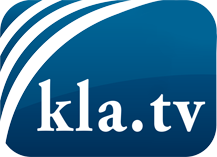 ce que les médias ne devraient pas dissimuler...peu entendu, du peuple pour le peuple...des informations régulières sur www.kla.tv/frÇa vaut la peine de rester avec nous! Vous pouvez vous abonner gratuitement à notre newsletter: www.kla.tv/abo-frAvis de sécurité:Les contre voix sont malheureusement de plus en plus censurées et réprimées. Tant que nous ne nous orientons pas en fonction des intérêts et des idéologies de la système presse, nous devons toujours nous attendre à ce que des prétextes soient recherchés pour bloquer ou supprimer Kla.TV.Alors mettez-vous dès aujourd’hui en réseau en dehors d’internet!
Cliquez ici: www.kla.tv/vernetzung&lang=frLicence:    Licence Creative Commons avec attribution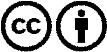 Il est permis de diffuser et d’utiliser notre matériel avec l’attribution! Toutefois, le matériel ne peut pas être utilisé hors contexte.
Cependant pour les institutions financées avec la redevance audio-visuelle, ceci n’est autorisé qu’avec notre accord. Des infractions peuvent entraîner des poursuites.